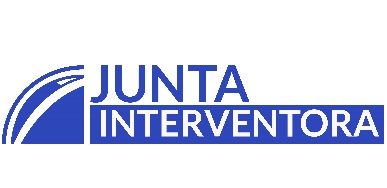 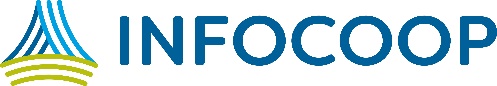 INSTITUTO NACIONAL DE FOMENTO COOPERATIVOINFOCOOPSESIÓN N° 103 de fecha 07 de febrero, 2019.RESUMEN EJECUTIVO DEL ACTAREFERENCIAASUNTOACUERDO O RESOLUCIÓN# DE PAGINAArtículo Primero.Inc. 1)Revisión y aprobación de la agenda para la sesión N° 103.Con motivo de que no se cuenta con el quorum requerido para modificar el orden del día, se mantiene y se aprueba la agenda en los términos planteados.Inc. 2)Revisión y aprobación de las actas de las sesiones N° 097 y N° 098.Se aprueban las actas de las sesiones N° 097 y N° 098.Artículo Segundo.Asuntos Estratégicos de la Junta Interventora de INFOCOOP.Inc. 3.1)Se conoce la continuación del análisis de la escala salarial para los funcionarios del INFOCOOP, en el marco de la modernización institucional (DE 0217-2019, presentación “Reestructuración Institucional (empleo y modelo salarial)”, y oficio AI 015-2019 del 05 de febrero, 2019.Acuerdo 1:…, por tanto, la Junta Interventora acuerda:Aprobar la nueva clasificación de puestos y salarios propuesta por la Administración, la cual implicaría un incremento global de un 4,58% sobre el presupuesto anual de salarios del Instituto, como tope máximo, que tendería a bajar si hay cambios de personal de planta. Esto por cuanto la Junta reconoce que con tales ajustes se ordena la escala salarial del Instituto con criterios técnicos rigurosos.Aceptar que las plazas de gerencia, coordinación, ejecutivas, técnicas y administrativas sean distribuidas mediante una metodología global donde todo el personal de cada ámbito esté involucrado. En ese sentido, toda persona de planta que transite hacia otro puesto o se mantenga en el mismo mantendrá sus condiciones de dedicación exclusiva o prohibición (según corresponda), por encontrarse dentro de un régimen laboral ya configurado.Todo funcionario que se mantenga contratado en INFOCOOP conservará su salario base (ajustado) más los pluses vigentes. Asimismo, quien sea de nuevo ingreso a la organización, entrará percibiendo un salario único, según se consigna en la tabla anexa. Con esta disposición se irá transitando gradualmente hacia un escenario de salario único para todos los puestos.Enviar este acuerdo a la Secretaría Técnica de la Autoridad Presupuestaria para su revisión, recomendaciones o vistos buenos, según corresponda…Acuerdo 2:…, la Junta Interventora de INFOCOOP acuerda instruir tanto a la Dirección Ejecutiva como a la Auditoría Interna, para que analicen la valoración salarial y técnica de los puestos de la Auditoría Interna de cara a su plan de trabajo y de forma paralela al proceso de modernización del instituto, siendo prioridad la conclusión de la modernización…Asuntos de las (os) señoras (es) directivas (os) y asuntos de la administración urgentes.Inc. 4.1)Se conoce tema relacionado con actividad del sector autogestión a realizarse el 26 de febrero, 2019, en INFOCOOP; presentado por la directiva Kemly Camacho Jiménez.Se toma nota.Inc. 4.2)Se conoce tema relacionado con la solicitud de información por parte de la Contraloría General de la República, sobre la gestión del Órgano de Dirección en el Gobierno Corporativo de la entidad pública; presentado por el señor Gustavo Fernández Quesada, Director Ejecutivo a.i.Los señores directivos harán la tarea individual al miércoles, en ese ínterin se les envía los documentos de referencia y el jueves en el capítulo de Asuntos Estratégicos de la Junta Interventora de INFOCOOP, se dedica una hora a atender este tema.Inc. 4.3)Taller de Cierre en el marco de conclusión del proceso de modernización institucional en pro del sector cooperativo, a realizarse 18 y 19 de febrero, 2019 en La Catalina; presentado por el señor Gustavo Fernández Quesada, Director Ejecutivo a.i.Acuerdo 3:Con el propósito de que la Junta Interventora de INFOCOOP pueda concluir el proceso de modernización institucional en pro del sector cooperativo; se acuerda que la Comisión de Modernización llevará a cabo un taller de cierre en el cual participaran miembros de la Junta Interventora y los funcionarios designados como voceros de cada grupo de trabajo en cada taller, los días 18 y 19 de febrero 2019, en el Centro de Capacitación La Catalina.  Para lo cual se avala que la Dirección Ejecutiva implemente la logística necesaria para la celebración de dicha actividad…Inc. 5)Se conoce el seguimiento de acuerdos adoptados por la Junta Interventora de INFOCOOP; y oficio DE 0104-2019.Acuerdo 4:Recibido y conocido el oficio de la Dirección Ejecutiva DE 0104-2019, suscrito por el señor Gustavo Fernández Quesada, Director Ejecutivo a.i., mediante el cual remite copia del oficio SJD 079-2017 del 15 de junio, 2017, por el cual con base en indicaciones y coordinaciones realizadas entre las dependencias de la Secretaría de Actas y la Dirección Ejecutiva en lo que al seguimiento de acuerdos de Junta Directiva del INFOCOOP se refiere.La Junta Interventora de INFOCOOP acuerda acoger la recomendación presentada por la Dirección Ejecutiva, en el sentido de derogar los siguientes acuerdos permanentes:De la Sesión 2549, artículo 2, inciso 5.2 del 16 de mayo de 1996:“Se da por conocido el informe de acuerdos del mes de marzo, se instruye a la Dirección Ejecutiva para que en lo sucesivo la Secretaría de Actas a la hora de elaborar el informe, presente un detalle sobre el cumplimiento de los acuerdos”.De la Sesión 3592, artículo único, inciso 2.2 del 17 de noviembre del 2006:“Se da por conocido DE 2676 mediante el cual se remite a la Junta Directiva copia del oficio AEJD-039-2016, referente al cumplimiento de acuerdos adoptados por la Junta Directiva, correspondientes al mes julio 2006.  Se acuerda instruir a Dirección Ejecutiva para que, en adelante, en dichos informes, cuando corresponda, si es que existen acuerdos que han perdido vigencia se recomiende la derogatoria”.En su efecto, se aprueba como acuerdo permanente:“Se acuerda instruir a la Dirección Ejecutiva para que permanentemente retome la actividad de velar por el cumplimiento de acuerdos tomados en las sesiones de la Junta Directiva del INFOCOOP, así como también el planteamiento de la derogación y/o modificaciones de acuerdos cada vez que las circunstancias lo ameriten. Lo anterior mediante la presentación mensual de informes de seguimiento, considerando los datos requeridos por la Junta Directiva y remitirlos para su resolución en las dos semanas posteriores al cierre del mes calendario…Artículo Tercero.Asuntos Resolutivos.Inc. 6.1)Se conoce propuesta para COOPROSANVITO RL y solicitudes de la cooperativa (oficios: AT 1494-2018, AT 1506-2018, SDE 017-2019, DE 0062-2019, SG-041-2018, SG-001-2019, SG-002-2019, SG-036-2018 y GG-005-2019).Acuerdo 5:…, 1°	La Junta Interventora de INFOCOOP acuerda, en relación con el oficio SG-002-2019 del 04 de enero, 2019, remitido por el Consejo de Administración de COOPROSANVITO RL, relacionado con el acuerdo N° 04 adoptado en Sesión Ordinaria N° 1443 del 04 de enero, 2019, referente a la difícil situación financiera de la cooperativa y ante la falta de liquidez que atraviesa; trasladarlo a la Dirección Ejecutiva de manera inmediata para que a través del Área de Financiamiento se brinde respuesta al Órgano Colegiado ante lo planteado por COOPROSANVITO RL.  Dicho informe deberá ser conocido por la Junta Interventora en la sesión del jueves 14 de febrero, 2019.    2°	Instruir a la Dirección Ejecutiva para que a través del Área de Financiamiento se informe a la Junta Interventora, el estado actual de los contratos de café y las fechas en que se van a recibir para que se complete la garantía principal de cada una de las operaciones.3°	Instruir a la Dirección Ejecutiva con el propósito de que adopte las acciones pertinentes para el resguardo de los bienes de COOPROSANVITO RL…Acuerdo 6:…, 4°	La Junta Interventora de INFOCOOP acuerda solicitar a la Auditoría Interna de INFOCOOP con carácter prioritario la realización de una auditoría en torno al funcionamiento institucional en el caso de COOPROSANVITO RL, para exponer las lecciones aprendidas, así como recomendaciones para la mejora de la labor del Instituto…